										APPENDIX 2Systematiskt arbetsmiljöarbeteSystematic work environment managementSystematiskt förebyggande arbete mot diskrimineringSystematic preventive work against discriminationAccording to the Discrimination Act, all risks are to be assessed based on the six forms of discrimination (direct discrimination, indirect discrimination, inadequate accessibility, harassment, sexual harassment and instructions to discriminate) and the seven grounds of discrimination (sex, transgender identity or expression, ethnicity, disability, religion or other belief, sexual orientation or age).Step 4 – Follow-up on the results of measures, see support document on the HR web.________________________________________________________	________________________________________________________                     Signatur – ansvarig prefekt/motsvarande             		        Signatur – studerandeskyddsombud/studeranderepresentant       Signature – head of department/equivalent representative	                   Signature – student health and safety representative/student representative	________________________________________________________                                 Signatur – anställd                              Signature – employee		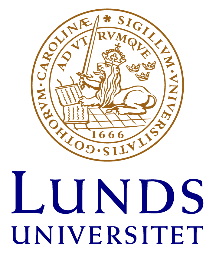 Dokumentation av risker som en del av det systematiska arbetsmiljöarbetet och 
förebyggande arbetet mot diskriminering gällande studenter vid Lunds universitetDocumentation of risks as a part of systematic work environment management and preventive work 
against discrimination regarding students at Lund UniversityDokumentation av risker som en del av det systematiska arbetsmiljöarbetet och 
förebyggande arbetet mot diskriminering gällande studenter vid Lunds universitetDocumentation of risks as a part of systematic work environment management and preventive work 
against discrimination regarding students at Lund UniversityDokumentation av risker som en del av det systematiska arbetsmiljöarbetet och 
förebyggande arbetet mot diskriminering gällande studenter vid Lunds universitetDocumentation of risks as a part of systematic work environment management and preventive work 
against discrimination regarding students at Lund UniversityDokumentation av risker som en del av det systematiska arbetsmiljöarbetet och 
förebyggande arbetet mot diskriminering gällande studenter vid Lunds universitetDocumentation of risks as a part of systematic work environment management and preventive work 
against discrimination regarding students at Lund UniversityDokumentation av risker som en del av det systematiska arbetsmiljöarbetet och 
förebyggande arbetet mot diskriminering gällande studenter vid Lunds universitetDocumentation of risks as a part of systematic work environment management and preventive work 
against discrimination regarding students at Lund UniversityDokumentation av risker som en del av det systematiska arbetsmiljöarbetet och 
förebyggande arbetet mot diskriminering gällande studenter vid Lunds universitetDocumentation of risks as a part of systematic work environment management and preventive work 
against discrimination regarding students at Lund UniversityDokumentation av risker som en del av det systematiska arbetsmiljöarbetet och 
förebyggande arbetet mot diskriminering gällande studenter vid Lunds universitetDocumentation of risks as a part of systematic work environment management and preventive work 
against discrimination regarding students at Lund UniversityTitelTitleDatumDateDiarienummerReg. noFakultet/institution/motsvarandeFaculty/department/equivalentDeltagareParticipantsResultat av riskbedömningResult of risk assessmentResultat av riskbedömningResult of risk assessmentResultat av riskbedömningResult of risk assessmentResultat av riskbedömningResult of risk assessmentResultat av riskbedömningResult of risk assessmentHandlingsplanAction planHandlingsplanAction planHandlingsplanAction planHandlingsplanAction planRiskkällor och riskerRisks and risk sources Riskkällor och riskerRisks and risk sources RiskbedömningRisk assessmentRiskbedömningRisk assessmentRiskbedömningRisk assessmentÅtgärderMeasuresAnsvarigPerson responsibleKlart datumFinished byÅtgärd uppföljdMeasure reviewedRiskkällor och riskerRisks and risk sources Riskkällor och riskerRisks and risk sources LågLowMedelMediumAllvarligHighÅtgärderMeasuresAnsvarigPerson responsibleKlart datumFinished byÅtgärd uppföljdMeasure reviewedRisk that students in the introduction to the course or programme do not receive the information they need to ensure prevention of the risk of ill-health due to studies Risk that students in the introduction to the course or programme do not receive the information they need to ensure prevention of the risk of ill-health due to studies Risk that students may develop ill-health due to inadequate social support during studiesRisk that students may develop ill-health due to inadequate social support during studiesRisk that there are norms, values and jargon at the faculty/department/equivalent that may lead to ill-health among the studentsRisk that there are norms, values and jargon at the faculty/department/equivalent that may lead to ill-health among the studentsRisk that the design of the course or programme creates an excessively high workload that may lead to ill-health among the studentsRisk that the design of the course or programme creates an excessively high workload that may lead to ill-health among the studentsRisk that different teaching components, e.g. group work, may lead to ill-health among the studentsRisk that different teaching components, e.g. group work, may lead to ill-health among the studentsRisk that remote teaching may lead to ill-health among the studentsRisk that remote teaching may lead to ill-health among the studentsRisk that current examinations and assessments of students’ performance may lead to ill-health among the studentsRisk that current examinations and assessments of students’ performance may lead to ill-health among the studentsRisk that students do not have their adaptation needs met, both within the framework of learning support and in individual adaptationsRisk that students do not have their adaptation needs met, both within the framework of learning support and in individual adaptationsOther identified risks relating to the work environment:Other identified risks relating to the work environment:Låg riskLow riskRisk som kan ge obetydlig eller snabbt övergående ohälsa/skada på person, organisation, miljö eller fastighet. Risk that can cause insignificant or rapid transient illness/damage to person, organization, environment or property.Risk som kan ge obetydlig eller snabbt övergående ohälsa/skada på person, organisation, miljö eller fastighet. Risk that can cause insignificant or rapid transient illness/damage to person, organization, environment or property.Risk som kan ge obetydlig eller snabbt övergående ohälsa/skada på person, organisation, miljö eller fastighet. Risk that can cause insignificant or rapid transient illness/damage to person, organization, environment or property.Risk som kan ge obetydlig eller snabbt övergående ohälsa/skada på person, organisation, miljö eller fastighet. Risk that can cause insignificant or rapid transient illness/damage to person, organization, environment or property.Medel riskMedium riskRisk som kan ge betydande ohälsa/skada (behandling motsv. 1:a hjälpen) på person, org., miljö eller fastighet. Alternativt obetydlig eller snabbt övergående ohälsa/skada som förekommer ofta.Risk that can cause significant illness/injury (first aid treatment) to a person, organization, environment or property. Alternatively insignificant or rapid transient illness/damage that occurs frequently.Risk som kan ge betydande ohälsa/skada (behandling motsv. 1:a hjälpen) på person, org., miljö eller fastighet. Alternativt obetydlig eller snabbt övergående ohälsa/skada som förekommer ofta.Risk that can cause significant illness/injury (first aid treatment) to a person, organization, environment or property. Alternatively insignificant or rapid transient illness/damage that occurs frequently.Risk som kan ge betydande ohälsa/skada (behandling motsv. 1:a hjälpen) på person, org., miljö eller fastighet. Alternativt obetydlig eller snabbt övergående ohälsa/skada som förekommer ofta.Risk that can cause significant illness/injury (first aid treatment) to a person, organization, environment or property. Alternatively insignificant or rapid transient illness/damage that occurs frequently.Risk som kan ge betydande ohälsa/skada (behandling motsv. 1:a hjälpen) på person, org., miljö eller fastighet. Alternativt obetydlig eller snabbt övergående ohälsa/skada som förekommer ofta.Risk that can cause significant illness/injury (first aid treatment) to a person, organization, environment or property. Alternatively insignificant or rapid transient illness/damage that occurs frequently.Allvarlig riskHigh riskRisk som kan ge allvarlig och/eller bestående ohälsa/skada på person (sjukfrånvaro/bestående men), organisation, miljö eller fastighet alternativt betydande ohälsa/skada som förekommer ofta. Risk that can cause serious and/or permanent illness/injury to a person (sick leave/permanent injury), org., environment or property or alternatively significant illness /injury that occurs frequently.Risk som kan ge allvarlig och/eller bestående ohälsa/skada på person (sjukfrånvaro/bestående men), organisation, miljö eller fastighet alternativt betydande ohälsa/skada som förekommer ofta. Risk that can cause serious and/or permanent illness/injury to a person (sick leave/permanent injury), org., environment or property or alternatively significant illness /injury that occurs frequently.Risk som kan ge allvarlig och/eller bestående ohälsa/skada på person (sjukfrånvaro/bestående men), organisation, miljö eller fastighet alternativt betydande ohälsa/skada som förekommer ofta. Risk that can cause serious and/or permanent illness/injury to a person (sick leave/permanent injury), org., environment or property or alternatively significant illness /injury that occurs frequently.Risk som kan ge allvarlig och/eller bestående ohälsa/skada på person (sjukfrånvaro/bestående men), organisation, miljö eller fastighet alternativt betydande ohälsa/skada som förekommer ofta. Risk that can cause serious and/or permanent illness/injury to a person (sick leave/permanent injury), org., environment or property or alternatively significant illness /injury that occurs frequently.Steg 1 – Undersökning av riskerStep 1 – Investigation of risksSteg 1 – Undersökning av riskerStep 1 – Investigation of risksSteg 2 – AnalysStep 2 – AnalysisSteg 3 – Åtgärder/åtgärdsplanStep 3 – Actions/action planSteg 3 – Åtgärder/åtgärdsplanStep 3 – Actions/action planSteg 3 – Åtgärder/åtgärdsplanStep 3 – Actions/action planSteg 3 – Åtgärder/åtgärdsplanStep 3 – Actions/action planRiskområdenAreas of riskBeskriv eventuell risk eller hinderDescribe possible risk or hindranceBeskriv orsakernaDescribe the causesÅtgärderMeasuresAnsvarigResponsibleKlart datumFinished byÅtgärd genomfördMeasures completed reviewedAdmission and recruitment proceduresIs there a risk that someone will be treated unfairly or have inferior conditions due to one of the seven grounds of discrimination because of the entry requirements and alternative selection procedures that determine which students are admitted to the course or programme?  Is there a risk that someone will be treated unfairly or have inferior conditions due to one of the seven grounds of discrimination because of the way students are recruited to the course or programme?Study environment Is there a risk of harassment or sexual harassment in the study environment?Is there a risk of students being subjected to reprisals as a result of them having reported harassment/sexual harassment or having pointed out that the University has in some other way infringed the Discrimination Act?Is there a risk of inadequate accessibility regarding premises and teaching environments?Teaching methods and organisation of education Is there a risk that teaching methods and organisation of education can lead to students being treated unfairly or have inferior conditions due to one of the seven grounds of discrimination?Examinations and assessment of students’ performanceIs there a risk that students are examined or assessed differently due to one of the seven grounds of discrimination?Possibilities to reconcile studies with parenthood Is there a risk that the organisation of education is designed in a way that makes it difficult for students to reconcile studies with parenthood?Other identified risks relating to gender equality/equal opportunities/discrimination: